THE AFFILIATED PARISHES OF St ANNE,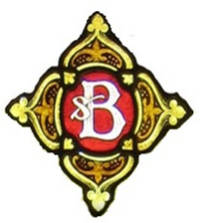 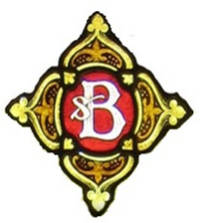 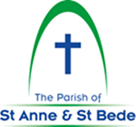 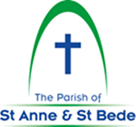 ST BEDE & ST BRIDGET. Bulletin – 28 November 2021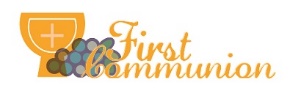 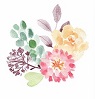 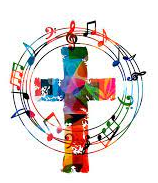 Hymns for Sunday Mass